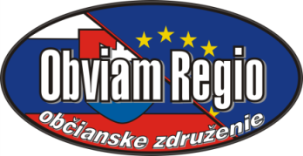 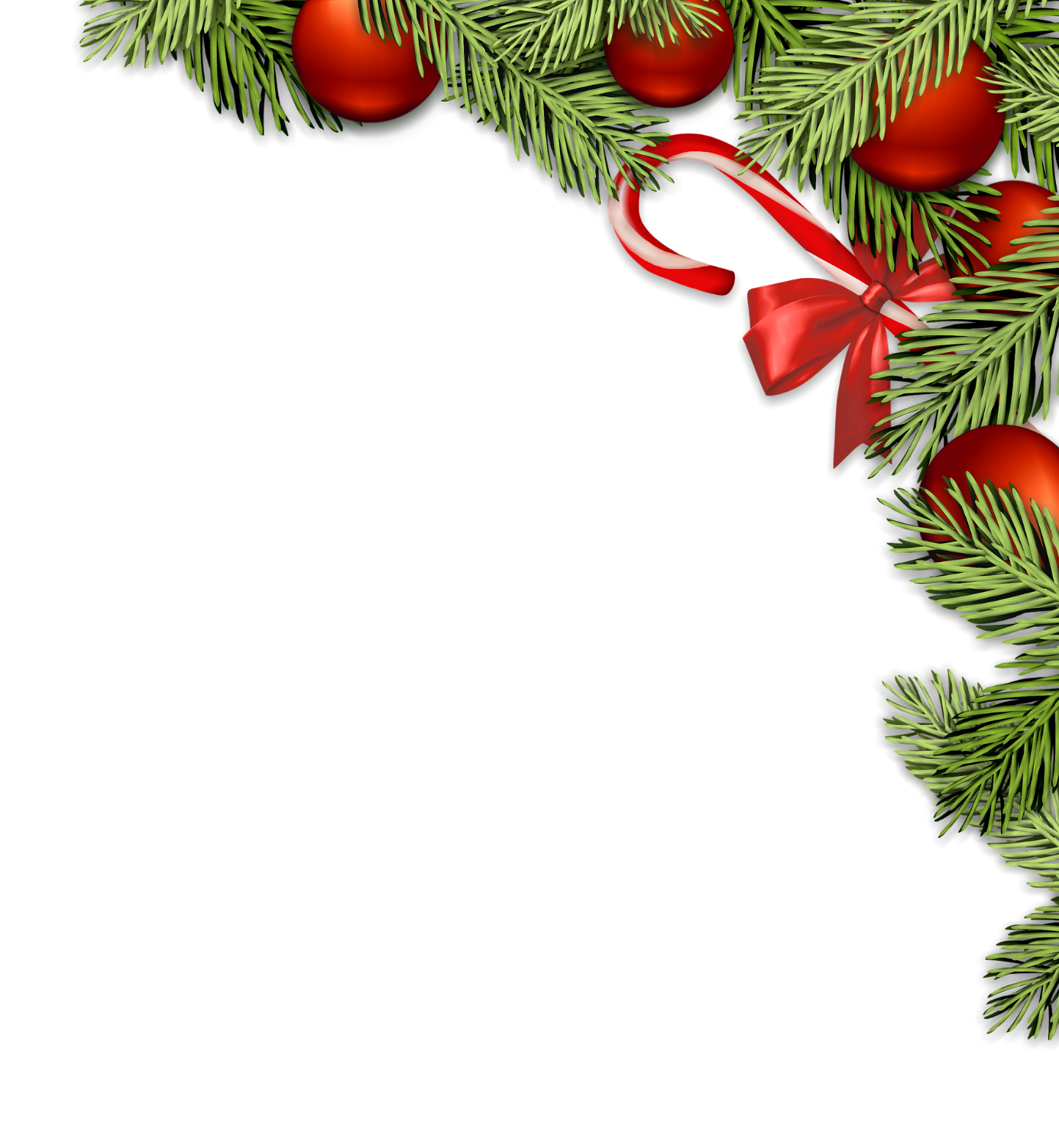 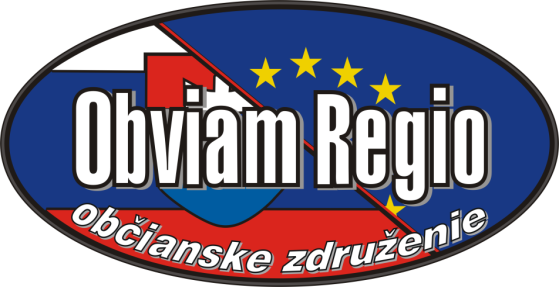 P O Z V Á N K A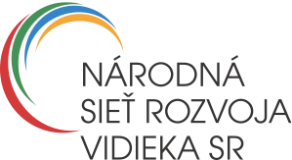 Regionálna anténa Národnej siete rozvoja vidieka SR pre 
Trnavský kraj Vás v
 spolupráci s obcou Cífer pozýva na podujatie: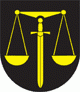 Vianočné trhy Podujatie sa uskutoční 15.decembra 2018 od 13.00 do 20.00 v obci Cífer13.00 – 20.00 REMESELNÉ TRHYvianočné špeciality: zabíjačkové špeciality, farská baranina, trdelník, lokše, koláče, med, punč, perníkyremeselné trhy: vianočné dekorácie, ozdôbky, zásterky, ceduľky, drevené výrobky, košíky, bylinné mastičky, pletené výrobky, maľované šatky, maľovaný porcelán, keramika     14.30  – 16.30  TVORIVÉ DIELNE PRE DETI15.00  – 20.00  KULTÚRNY PROGRAMVianočné trhy sú významné regionálne podujatie, kde sa zúčastnia výrobcovia, vystavovatelia a predajcovia tradičných domácich produktov. Počas priebehu podujatia budú k dispozícii zástupcovia Regionálnej antény Národnej siete rozvoja vidieka (NSRV) SR pre Trnavský kraj v osobitnom stánku. Zástupcovia budú poskytovať informácie nielen o činnosti a úlohách NSRV, ale aj o možnostiach dotácií z PRV SR 2014-2020 a z európskych investičných štrukturálnych fondov.PODUJATIE JE OTVORENÉ PRE ŠIROKÚ VEREJNOSŤ. VSTUPNÉ JE ZDARMA. TEŠÍME SA NA VAŠU ÚČASŤ!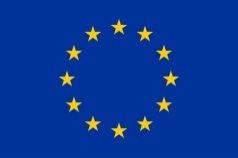 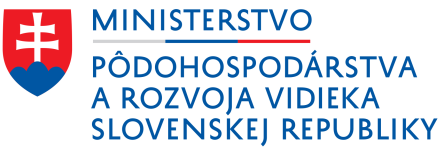 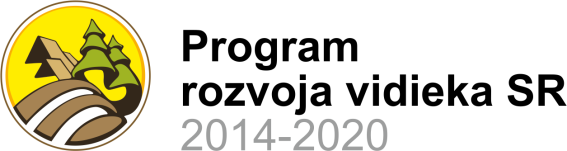 Európsky poľnohospodársky fond pre rozvoj vidieka:          Európa investuje do vidieckych oblastíProgram pred Kultúrnym domom:Program v Kultúrnom dome:15:00 h Slávnostné fanfáry – DH Cíferčanka16:30 h Vianočné nebo - deti z MŠ Cífer (Lienky)15:10 h Vianočné vystúpenie detí z dramatického krúžku ZŠ Cífer17:45 h Dychová hudba Cíferčanka15:45 h Vianočné pásmo kolied a vinšov - Folklórna skupina Cífer18:30 h Ľudová hudba Vieska z Vištuku17.15 h Detská kapela SNOV s bubeníčkou Nikoletou Šurinovou (víťazkou súťaže Česko Slovensko má talent)